Publicado en Fuerteventura el 06/03/2019 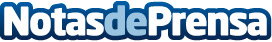 Los vecinos de Costa Calma en Fuerteventura se movilizan en apoyo de los hoteles SBHEl posible cierre de algunos establecimientos del grupo hotelero SBH, genera una ola de preocupación entre empleados y residentes de la zona, que se ha transformado en una movilización de asociaciones y vecinos a través de redes sociales y otros canales onlineDatos de contacto:Alejandro AlonsoNota de prensa publicada en: https://www.notasdeprensa.es/los-vecinos-de-costa-calma-en-fuerteventura-se_1 Categorias: Finanzas Sociedad Canarias Turismo Restauración http://www.notasdeprensa.es